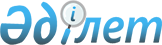 О внесении изменений в решение районного маслихата от 29 декабря 2018 года № 234-VІ "О районном бюджете на 2019-2021 годы"Решение Макатского районного маслихата Атырауской области от 11 июля 2019 года № 294-VI. Зарегистрировано Департаментом юстиции Атырауской области 18 июля 2019 года № 4457
      В соответствии с Бюджетным кодексом Республики Казахстан от 4 декабря 2008 года, подпунктом 1) пункта 1 статьи 6 Закона Республики Казахстан от 23 января 2001 года "О местном государственном управлении и самоуправлении в Республике Казахстан" и рассмотрев предложение районного акимата об уточнении районного бюджета на 2019-2021 годы, Макатский районный маслихат РЕШИЛ:
      1. Внести в решение ХXХV сессии районного маслихата от 29 декабря 2018 года № 234-VІ "О районном бюджете на 2019-2021 годы" (зарегистрировано в реестре государственной регистрации нормативных правовых актов за № 4319, опубликовано 21 января 2019 года в эталонном контрольном банке нормативных правовых актов Республики Казахстан) следующие изменения:


      в пункте 1:
      в подпункте 1): 
      цифры "5 299 656" заменить цифрами "6 464 202";
      цифры "1 823 612" заменить цифрами "1 903 586";
      цифры "12 337" заменить цифрами "36 643";
      цифры "14 205" заменить цифрами "24 129";
      цифры "3 449 502" заменить цифрами "4 499 844".
      в подпункте 2): 
      цифры "5 505 928" заменить цифрами "6 658 680".
      в подпункте 6):
      в абзаце "используемые остатки бюджетных средств" цифру "206 272" заменить цифрами "194 478".
      2. Приложение № 1 указанного решения изложить в новой редакции согласно приложению к данному решению.
      3. Контроль за исполнением настоящего решения возложить на постоянную комиссию районного маслихата по вопросам экономики и бюджета, промышленности, развития предпринимательства и соблюдения законности (Кабдолов А).
      4. Настоящее решение вводится в действие с 1 января 2019 года. Районный бюджет на 2019 год
					© 2012. РГП на ПХВ «Институт законодательства и правовой информации Республики Казахстан» Министерства юстиции Республики Казахстан
				
      Председатель внеочередной ХХХХІІ
сессии районного маслихата,
секретарь районного маслихата

Исмагулов К.
Приложение к решению районного маслихата от 11 июля 2019 года № 294-VIПриложение № 1 к решению районного маслихата от 29 декабря 2018 года № 234-VI
Категория
Категория
Категория
Категория
Сумма 

(тысяч тенге)
Класс
Класс
Класс
Сумма 

(тысяч тенге)
Подкласс
Подкласс
Сумма 

(тысяч тенге)
Наименование
Сумма 

(тысяч тенге)
1
2
3
4
5
I. Доходы
6464202
1
Налоговые поступления
1903586
01
Подоходный налог
192252
002
Индивидуальный подоходный налог
192252
03
Социальный налог
99852
001
Социальный налог
99852
04
Hалоги на собственность
1553438
001
Hалоги на имущество
1545735
003
Земельный налог
5265
004
Сборы за ведение предпринимательской и профессиональной деятельности
2393
005
Единый земельный налог
45
05
Внутренние налоги на товары, работы и услуги
54408
002
Акцизы
4336
003
Поступления за использование природных и других ресурсов
38880
004
Сборы за ведение предпринимательской и профессиональной деятельности
11148
005
Налог на игорный бизнес
44
08
Обязательные платежи, взимаемые за совершение юридически значимых действий и (или) выдачу документов уполномоченными на то государственными органами или должностными лицами
3636
001
Государственная пошлина
3636
2
Неналоговые поступления
36643
01
Доходы государственной собственности
17722
005
Доходы от аренды имущества коммунальной собственности района (города областного значения), за исключением доходов о аренды имущества коммунальной собственности района (города областного значения), находящегося в управлении акимов города районного значения, села, поселка, сельского округа
14922
007
Вознаграждения по бюджетным кредитам, выданным из местного бюджета физическим лицам
8
009
Прочие доходы от государственной собственности
2792
02
Поступления от реализации товаров (работ, услуг) государственными учреждениями, финансируемыми из государственного бюджета
916
001
Поступления от реализации товаров (работ, услуг) государственными учреждениями, финансируемыми из государственного бюджета
916
04
Штрафы, пени, санкции, взыскания, налагаемые государственными учреждениями, финансируемыми из государственного бюджета, а также содержащимися и финансируемыми из бюджета (сметы расходов) Национального Банка Республики Казахстан
6
001
Штрафы, пени, санкции, взыскания, налагаемые государственными учреждениями, финансируемыми из государственного бюджета, а также содержащимися и финансируемыми из бюджета .(сметы расходов) Национального Банка Республики Казахстан, за исключением поступлений от организации нефтянного сектора и в Фонд компенсации потерпевшим
6
06
Прочие неналоговые поступления
17999
001
Прочие неналоговые поступления
17999
3
Поступления от продажи основного капитала
24129
01
Продажа государственного имущества, закрепленного за государственными учреждениями
11267
001
Продажа государственного имущества, закрепленного за государственными учреждениями
11267
03
Продажа земли и нематериальных активов
12862
001
Продажа земли
10092
002
Продажа нематериальных активов
2770
4
Поступления трансфертов 
4499844
02
Трансферты из вышестоящих органов государственного управления
4499844
002
Трансферты из областного бюджета
4499844
Категория
Категория
Категория
Категория
Сумма (тысяч тенге)
Класс
Класс
Класс
Сумма (тысяч тенге)
Подкласс
Подкласс
Сумма (тысяч тенге)
Наименование
Сумма (тысяч тенге)
1
2
3
4
5
5
Погашение бюджетных кредитов
7674
01
Погашение бюджетных кредитов
7674
001
Погашение бюджетных кредитов, выданных из республиканского бюджета
7674
Категория
Категория
Категория
Категория
Сумма (тысяч тенге)
Класс
Класс
Класс
Сумма (тысяч тенге)
Подкласс
Подкласс
Сумма (тысяч тенге)
Наименование
Сумма (тысяч тенге)
1
2
3
4
5
V. Дефицит (профицит) бюджета
- 7575
VI. Финансирование дефицита (использование профицита) бюджета
0
7
Поступления займов
7575
01
Внутренние государственные займы
7575
002
Договоры займа
7575
Категория
Категория
Категория
Категория
Сумма 

(тысяч тенге)
Класс
Класс
Класс
Сумма 

(тысяч тенге)
Подкласс
Подкласс
Сумма 

(тысяч тенге)
Наименование
Сумма 

(тысяч тенге)
1
2
3
4
5
8
Используемые остатки бюджетных средств
194478
01
Остатки бюджетных средств
194478
001
Свободные остатки бюджетных средств
194478
Функциональная группа
Функциональная группа
Функциональная группа
Функциональная группа
Функциональная группа
Сумма

(тысяч тенге)
Функциональная подгруппа
Функциональная подгруппа
Функциональная подгруппа
Функциональная подгруппа
Сумма

(тысяч тенге)
Администратор бюджетных программ
Администратор бюджетных программ
Администратор бюджетных программ
Сумма

(тысяч тенге)
Программа
Программа
Сумма

(тысяч тенге)
Наименование
Сумма

(тысяч тенге)
II. Затраты
6658680
01
Государственные услуги общего характера
519184
1
Представительные, исполнительные и другие органы, выполняющие общие функции государственного управления
195098
112
Аппарат маслихата района (города областного значения)
21831
001
Услуги по обеспечению деятельности маслихата района (города областного значения)
20531
003
Капитальные расходы государственного органа
1300
122
Аппарат акима района (города областного значения)
146897
001
Услуги по обеспечению деятельности акима района (города областного значения)
84446
003
Капитальные расходы государственного органа
39867
113
Целевые текущие трансферты из местных бюджетов
22584
123
Аппарат акима района в городе, города районного значения, поселка, села, сельского округа
26370
001
Услуги по обеспечению деятельности акима района в городе, города районного значения, поселка, села, сельского округа
19550
022
Капитальные расходы государственного органа
6820
2
Финансовая деятельность
500
459
Отдел экономики ифинансов района (города областного значения)
500
010
Приватизация, управление коммунальным имуществом, постприватизационная деятельность и регулирование споров, связанных с этим.
500
9
Прочие государственные услуги общего характера
323586
454
Отдел предпринимательства и сельского хозяйства города областного значения)
22869
001
Услуги по реализации государственной политики на местном уровне в области развития предпринимательства и сельского хозяйства
21169
007
Капитальные расходы государственного органа
1700
458
Отдел жилищно-коммунального хозяйства, пассажирского транспорта и автомобильных дорог района (города областного значения)
129006
001
Услуги по реализации государственной политики на местном уровне в области жилищно-коммунального хозяйства, пассажирского транспорта и автомобильных дорог 
49095
013
Капитальные расходы государственного органа
1400
113
Целевые текущие трансферты из местных бюджетов
79111
459
Отдел экономики и финансов района (города областного значения)
120485
001
Услуги по реализации государственной политики в области формирования и развития экономической политики, государственного планирования, исполнения бюджета и управления коммунальной собственностью района (города областного значения)
27641
015
Капитальные расходы государственного органа
12560
113
Целевые текущие трансферты из местных бюджетов
80284
486
Отдел земельных отношений, архитектуры и градостроительства района (города областного значения)
24676
001
Услуги по реализации государственной политики в области регулирования земельных отношений, архитектуры и градостроительства на местном уровне
17349
003
Капитальные расходы государственного органа
7327
801
Отдел занятости, социальных программ и регистрации актов гражданского состояния района (города областного значения)
25950
001
Услуги по реализации государственной политики на местном уровне в сфере занятости, социальных программ и регистрации актов гражданского состояния
23980
003
Капитальные расходы государственного органа
850
032
Капитальные расходы подведомственных государственных учреждений и организаций
1120
02
Оборона
11499
1
Военные нужды
5000
122
Аппарат акима района (города областного значения)
5000
005
Мероприятия в рамках исполнения всеобщей воинской обязанности
5000
2
Организация работы по чрезвычайным ситуациям
6499
122
Аппарат акима района (города областного значения)
6499
006
Предупреждение и ликвидация чрезвычайных ситуаций масштаба района (города областного значения)
1000
007
Мероприятия по профилактике и тушению степных пожаров районного (городского) масштаба, а также пожаров в населенных пунктах, в которых не созданы органы государственной противопожарной службы
5499
03
Общественный порядок, безопасность, правовая, судебная, уголовно-исполнительная деятельность
25813
1
Правоохранительная деятельсность
3358
467
Отдел строительства района (города областного значения)
3358
066
Строительство объектов общественного порядка и безопасности
3358
9
Прочие услуги в области общественного порядка и безопасности
22455
458
Отдел жилищно-коммунального хозяйства, пассажирского транспорта и автомобильных дорог района (города областного значения)
22455
021
Обеспечение безопасности дорожного движения в населенных пунктах
22455
04
Образование
2937827
1
Дошкольное воспитание и обучение
22387
464
Отдел образования района (города областного значения)
22387
040
Реализация государственного образовательного заказа в дошкольных организациях образования
22387
2
Начальное, основное среднее и общее среднее образование
2176908
464
Отдел образования района (города областного значения)
2056538
003
Общеобразовательное обучение
1881496
006
Дополнительное образование для детей
175042
457
Отдел культуры, развития языков, физической культуры и спорта района (города областного значения)
120370
017
Дополнительное образование для детей и юношества по спорту
120370
9
Прочие услуги в области образования
738532
464
Отдел образования района (города областного значения)
738532
001
Услуги по реализации государственной политики на местном уровне в области образования 
26128
005
Приобретение и доставка учебников, учебно-методических комплексов для государственных учреждений образования района (города областного значения)
120000
012
Капитальные расходы государственного органа
500
015
Ежемесячные выплаты денежных средств опекунам (попечителям) на содержание ребенка сироты (детей-сирот), и ребенка (детей), оставшегося без попечения родителей
5730
029
Обследование психического здоровья детей и подростков и оказание психолого-медико-педагогической консультативной помощи населению
32622
067
Капитальные расходы подведомственных государственных учреждений и организаций
274998
113
Целевые текущие трансферты из местных бюджетов
278554
06
Социальная помощь и социальное обеспечение
340821
1
Социальное обеспечение
95638
801
Отдел занятости, социальных программ и регистрации актов гражданского состояния района (города областного значения)
95638
010
Государственная адресная социальная помощь
95638
2
Социальная помощь
233022
801
Отдел занятости, социальных программ и регистрации актов гражданского состояния района (города областного значения)
233022
004
Программа занятости
129907
007
Оказание жилищной помощи
2510
009
Материальное обеспечение детей-инвалидов, воспитывающихся и обучающихся на дому
1500
011
Социальная помощь отдельным категориям нуждающихся граждан по решениям местных представительных органов
40173
015
Территориальные центры социального обслуживания пенсионеров и инвалидов
19299
017
Обеспечение нуждающихся инвалидов обязательными гигиеническими средствами и предоставление услуг специалистами жестового языка, индивидуальными помощниками в соответствии с индивидуальной программой реабилитации инвалида
19920
023
Обеспечение деятельности центров занятости населения
19713
9
Прочие услуги в области социальной помощи и социального обеспечения
12161
801
Отдел занятости, социальных программ и регистрации актов гражданского состояния района (города областного значения)
12161
018
Оплата услуг по зачислению, выплате и доставке пособий и других социальных выплат
500
050
Обеспечение прав и улучшение качества жизни инвалидов в Республике Казахстан
11661
07
Жилищно-коммунальное хозяйство
1282778
1
Жилищное хозяйство
1064291
458
Отдел жилищно-коммунального хозяйства, пассажирского транспорта и автомобильных дорог района (города областного значения)
110000
004
Обеспечение жильем отдельных категории граждан
110000
467
Отдел строительства района (города областного значения)
945368
003
Проектирование и (или) строительство, реконструкция жилья коммунального жилищного фонда
638700
004
Проектирование, развитие и (или), обустройство инженерно-коммуникационной инфраструктуры
1180
074
Развитие и/или сооружение недостающих объектов инженерно-коммуникационной инфраструктуры в рамках Программы развития продуктивной занятости и массого предпринимательства
15262
098
Приобретение жилья коммунального жилищного фонда
290226
479
Отдел жилищной инспекции района (города областного значения)
8923
001
Услуги по реализации государственной политики на местном уровне в области жилищного фонда
8473
005
Капитальные расходы государственного органа
450
2
Коммунальное хозяйство
27700
458
Отдел жилищно-коммунального хозяйства, пассажирского транспорта и автомобильных дорог района (города областного значения)
6100
048
Развитие благоустройства городов и населенных пунктов
6100
467
Отдел строительства района (города и областного значения)
21600
007
Развитие благоустройства городов и населенных пунктов
21600
3
Благоустройсво населенных пунктов
190787
123
Аппарат акима района в городе, города районного значения, поселка, села, сельского округа
1000
011
Благоустройство и озеленение населенных пунктов
1000
458
Отдел жилищно-коммунального хозяйства, пассажирского транспорта и автомобильных дорог района (города областного значения)
189787
015
Освещение улиц в населенных пунктах
8000
016
Обеспечение санитарии населенных пунктов
144174
018
Благоустройство и озеленение населенных пунктов
37613
08
Культура, спорт, туризм и информационное пространство
288256
1
Деятельность в области культуры
52000
457
Отдел культуры, развития языков, физической культуры и спорта района (города областного значения)
1000
003
Поддержка культурно - досуговой работы
1000
467
Отдел строительства района (города и областного значения)
51000
011
Развитие объектов культуры
51000
2
Спорт
16030
457
Отдел культуры, развития языков, физической культуры и спорта района (города областного значения)
11550
009
Проведение спортивных соревнований на районном (города областного значения) уровне
3783
010
Подготовка и участие членов сборных команд района (города областного значения) по различным видам спорта на областных соревнованиях 
7767
467
Отдел строительства района (города и областного значения)
4480
008
Развитие объектов спорта
4480
3
Информационное пространство
75990
457
Отдел культуры, развития языков, физической культуры и спорта района (города областного значения)
68990
006
Функционирование районных (городских) библиотек
68990
456
Отдел внутренней политики района (города областного значения)
7000
002
Услуги по проведению государственной информационной политики
7000
9
Прочие услуги по организации культуры, спорта, туризма и информационного пространства
144236
456
Отдел внутренней политики района (города областного значения)
31897
001
Услуги по реализации государственной политики на местном уровне в области информации, укрепления государственности и формирования социального оптимизма граждан
13794
003
Реализация мероприятий в сфере молодежной политики
16873
006
Капитальные расходы государственного органа
1230
457
Отдел культуры, развития языков, физической культуры и спорта района (города областного значения)
112339
001
Услуги по реализации государственной политики на местном уровне в области культуры, развития языков, физической культуры и спорта
19399
014
Капитальные расходы государственного органа
480
032
Капитальные расходы подведомственных государственных учреждений и организации
7600
113
Целевые текущие трансферты из местных бюджетов
84860
10
Сельское, водное, лесное, рыбное хозяйство, особо охраняемые природные территории, охрана окружающей среды и животного мира, земельные отношения
37231
1
Сельское хозяйство
32231
473
Отдел сельского хозяйства и ветеринарии района (города областного значения)
32231
001
Услуги по реализации государственной политики на местном уровне в сфере и ветеринарии 
12052
003
Капитальные расходы государственного органа
140
005
Обеспечение функционирования скотомогильников (биотермических ям)
1902
007
Организация отлова и уничтожения бродячих собак и кошек
2000
008
Возмещение владельцам стоимости изымаемых и уничтожаемых больных животных, продуктов сырья животного происхождения
500
011
Проведение противоэпизоотических мероприятий
15512
032
Капитальные расходы подведомственных государственных учреждений и организации
125
9
Прочие услуги в области сельского, водного, лесного, рыбного хозяйства, охраны окружающей среды и земельных отношений
5000
459
Отдел экономики и финансов района (города областного значения)
5000
099
Реализация мер по оказанию социальной поддержки специалистов
5000
11
Промышленность, архитектурная, градостроительная и строительная деятельность
26166
2
Архитектурная, градостроительная и строительная деятельность
26166
467
Отдел строительства района (города областного значения)
26166
001
Услуги по реализации государственной политики на местном уровне в области строительства
25072
017
Капитальные расходы государственного органа
1094
12
Транспорт и коммуникация
789000
1
Автомобильный транспорт
709000
458
Отдел жилищно-коммунального хозяйства, пассажирского транспорта и автомобильных дорог района (города областного значения)
709000
022
Развитие транспортной инфраструктуры
350000
045
Капитальный и средний ремонт автомобильных дорог районного значения и улиц населенных пунктов
359000
9
Прочие услуги в сфере транспорта и коммуникаций
80000
458
Отдел жилищно-коммунального хозяйства, пассажирского транспорта и автомобильных дорог района (города областного значения)
80000
037
Субсидирование пассажирских перевозок по социально значимым городским (сельским), пригородным и внутрирайонным сообщениям
80000
13
Прочие
32139
9
Прочие
32139
123
Аппарат акима района в городе, города районного значения, поселка, села, сельского округа
2000
040
Реализация мер по содействию экономическому развитию регионов в рамках Программы развития регионов до 2020 года
2000
459
Отдел экономики и финансов района (города областного значения)
30139
012
Резерв местного исполнительного органа района (города областного значения)
30139
14
Обслуживание долга
8
1
Обслуживание долга
8
459
Отдел экономики и финансов района (города областного значения)
8
021
Обслуживание долга местных исполнительных органов по выплате вознаграждений и иных платежей по займам из областного бюджета
8
15
Трансферты
367958
1
Трансферты
367958
459
Отдел экономики и финансов района (города областного значения)
367958
006
Возврат неиспользованных (недоиспользованных) целевых трансфертов
6019
024
Целевые текущие трансферты в вышестоящие бюджеты а связи с передачей функций государственных органов из нижестоящего уровня государственного управления в вышестоящий
158727
038
Субвенция
199675
051
Трансферты органам местного самоуправления
3537
Функциональная группа
Функциональная группа
Функциональная группа
Функциональная группа
Функциональная группа
Сумма 

(тысяч тенге)
Функциональная подгруппа
Функциональная подгруппа
Функциональная подгруппа
Функциональная подгруппа
Сумма 

(тысяч тенге)
Администратор бюджетных программ
Администратор бюджетных программ
Администратор бюджетных программ
Сумма 

(тысяч тенге)
Программа
Программа
Сумма 

(тысяч тенге)
Наименование
Сумма 

(тысяч тенге)
16
Погашение займов
7674
1
Погашение займов
7674
459
Отдел экономики и финансов района (города областного значения)
7674
005
Погашение долга местного исполнительного органа перед вышестоящим бюджетом
7674
Функциональная группа
Функциональная группа
Функциональная группа
Функциональная группа
Функциональная группа
Сумма 

(тысяч тенге)
Функциональная подгруппа
Функциональная подгруппа
Функциональная подгруппа
Функциональная подгруппа
Сумма 

(тысяч тенге)
Администратор бюджетных программ
Администратор бюджетных программ
Администратор бюджетных программ
Сумма 

(тысяч тенге)
Программа
Программа
Сумма 

(тысяч тенге)
Наименование
Сумма 

(тысяч тенге)
10
Сельское, водное, лесное, рыбное хозяйство, особо охраняемые природные территории, охрана окружающей среды и животного мира, земельные отношения
7575
9
Прочие услуги в области сельского, водного, лесного, рыбного хозяйства, охраны окружающей среды и земельных отношений
7575
459
Отдел экономики и финансов района (города областного значения)
7575
018
Бюджетные кредиты для реализации мер социальной поддержки специалистов
7575